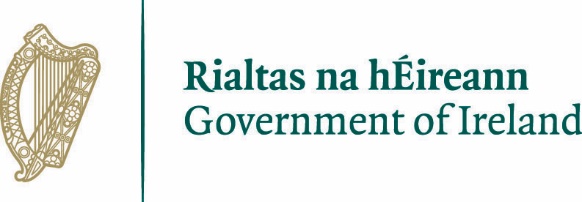 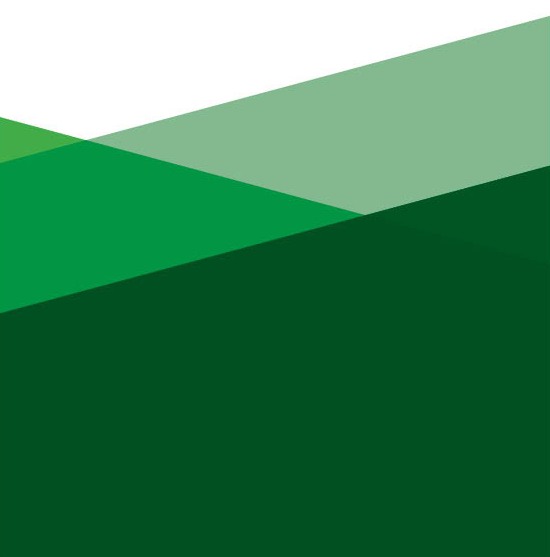 Prepared by the Department of Housing, Local Government and Heritage
gov.ie/housingPlease Note:For private applicants or community groups who are owners/custodians of  archaeological monuments, Application Form CMF/A must be completed and submitted to the Local Authority on a date specified by the LA, which should be no later than 1 February 2023.Application Form CMF/A must be completed fully and returned by the Local Authority (or State-funded organisation) to cmf@housing.gov.ie by close of business on Tuesday 14 February 2023. Incomplete applications will not be considered.Applications for funding under the CMF should be made to the relevant Local Authority (apart from State-funded organisations which are to be made directly). Details of the schemes and how to apply are available on all local authority websites and the Department’s website.Applications will be accepted by email only. EMAIL should be titled: ‘CMF2023 [insert Local Authority Name (or name of State-funded organisation)], Stream [1, 2, 3 insert], Project/Monument name‘.An acknowledgement email will issue from the Department. If you do not receive an acknowledgment please contact cmf@housing.gov.ie  Please type relevant information in this Application Form if possible. If it does have to be handwritten, please use BLOCK CAPITALS or ensure script is legible. All date entries should be entered in the format DD/MM/YYYYWhere planning permission has been applied for but no decision has been made, or where the decision is under appeal, state this and the date of application or appeal in Section 2b.Where notification is required under Section 12 (3) of the National Monuments (Amendment) Act 1994 (Recorded Monuments) or under Section 5 (8) of the Amendment Act 1987 (Register of Historic Monuments) details of the date on which the notification was sent to the Department should be provided in Section 2b.Where Ministerial consent, under Section 14 of the National Monuments Act 1930 (as amended), has been obtained, include the Consent number. Where Ministerial consent has been applied for but no decision has been made at the time of application to the CMF, state this in Section 2b, including the case reference number issued by the National Monuments Service.An indication of whether the project is to include a training element should be given in Section 4.The applicant must also indicate any grants, subsidies or assistance from statutory bodies, or sponsorship or assistance from a non-statutory source, received or being sought in Section 4a.The applicant must also indicate if they have received a determination under Section 482 of the Taxes Consolidation Act 1997 (formerly Section 19 of the Finance Act 1982) in Section 4b.The applicant must indicate if they are in the process of applying for tax relief under Section 482 of the Taxes Consolidation Act 1997 (formerly Section 19 of the Finance Act 1982) in Section 4b.Relevant  works should follow the conservation principles set out in the Department’s Architectural Heritage Protection Guidelines for Planning Authorities (2011) and Advice Series  publications https://www.buildingsofireland.ie/resources/ Works at, in relation to, or in proximity to, monuments and places protected under the terms of the National Monuments Acts 1930 to 2014 must have full regard to the general principles for the protection and management of the archaeological heritage as set out in the policy document Framework and Principles for the Protection of the Archaeological Heritage (Government of Ireland, 1999) and full regard to all relevant policy and guidelines publications by the National Monuments ServiceSection One 1. Local Authority Details (or details of State-funded organisation)1a. Monument Owner’s Details 1b. Applicant Details (if not the owner) Section Two2a. Monument Details2b. Statutory Notifications Section Three3. Project Summary SummarySection Four4a. Expenditure in Relation to Proposed Project *Section 482 of the Taxes Consolidation Act 1997 (formerly Section 19 of the Finance Act 1982)Section Five5. Personnel Employed/Proposed for the Project Archaeological Consultant Conservation Professional (for any Proposal Involving Conservation Works)Contractor(s)/Tradesperson(s) (for any Proposal Involving Conservation Works/Physical Interventions)*see www.revenue.ie for further details on tax clearance procedures for contractors/subcontractorsIf necessary, please use separate page to complete this sectionForm A - Section Six
6. Declaration by the Applicant 	Checklist & Summary 
To be completed by Local Authority/State-funded OrganisationSigned: __________________________________	Date:___________________Position: __________________________________________Application Form should be submitted in Microsoft Word form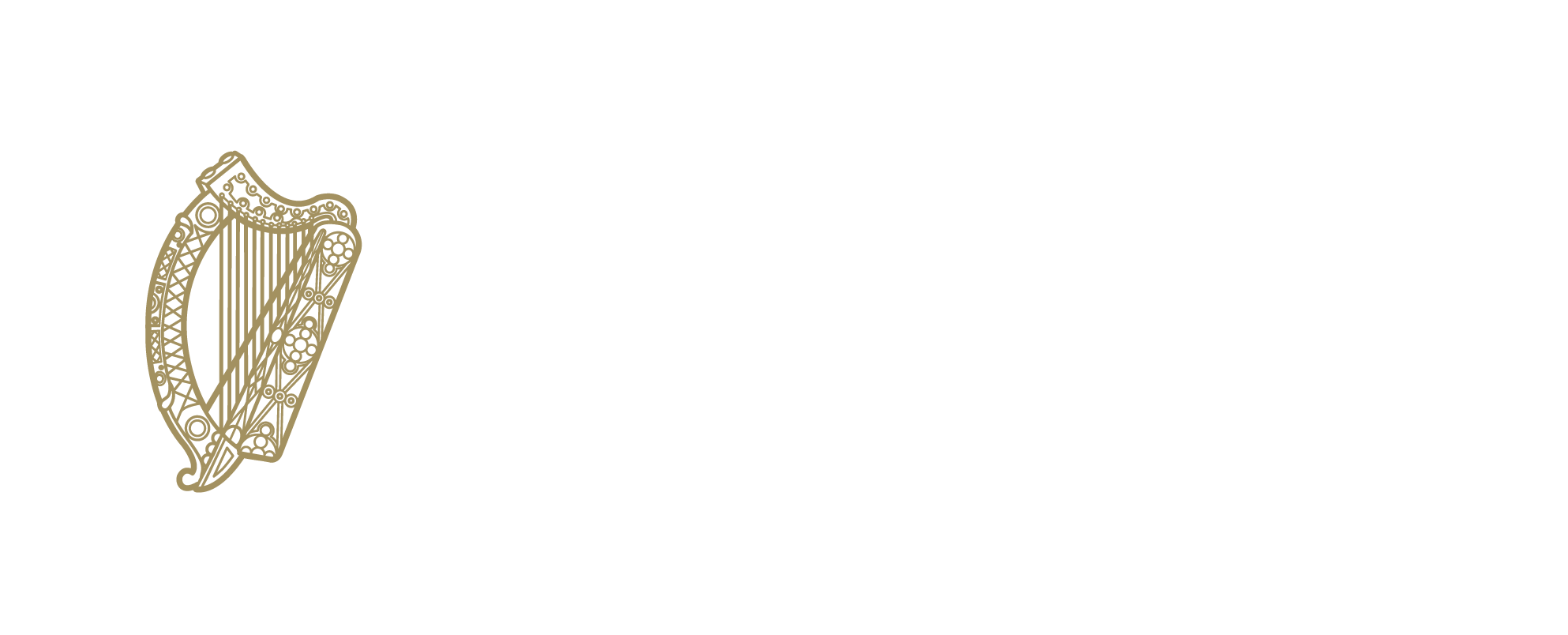 Local Authority Name:
(or State-funded organisation) Contact and address: Telephone/Mobile Number:Email:Owner’s Name:Address: Telephone/Mobile Number:Email: Charity Number: (if applicable)Tax Reference Number 
with Tax Compliance Access Number:Name: Address: Telephone/Mobile Number:Email: Email: Charity Number: (if applicable) Tax Reference Number 
with Tax Compliance Access Number: Consent of the owner is required under this scheme Please indicate consent is attached to this Form.Consent of the owner is required under this scheme Please indicate consent is attached to this Form.Consent of the owner is required under this scheme Please indicate consent is attached to this Form.Delete as appropriate:
Yes/NoDelete as appropriate:
Yes/NoIs the monument on the RMP or SMR?Yes/No Insert SMR/RMP No.:Type of Monument:Townland/County:Yes or NoIf yes:  enter date applied /receivedDo the proposed works require or have they been granted planning permission?Date applied: Do the proposed works require or have they been granted planning permission?Planning status:Do the proposed works require or have they been granted planning permission?Planning Ref. No:Do the proposed works require notification to the Minister in accordance with Section 12(3) of the National Monuments (Amendment) Act 1994?Date of notification (if already notified):Do the proposed works require Ministerial consent or have they received consent under Section 14 of the National Monuments Act 1930 (as amended)? Date applied (if already applied):Do the proposed works require Ministerial consent or have they received consent under Section 14 of the National Monuments Act 1930 (as amended)? Date received (if already granted)Reference No:Do any other Statutory Requirements apply?Details: Please indicate whether Stream, 1, 2 or 3 and provide a short, concise description (no more than 50 words) of the type of works to be specifically funded under CMF2023 below,  including any training element, if proposed:Estimated Costs of Project€                  (excl. VAT)€          (incl.VAT)If a training element is proposed, please provide estimated cost of training provision €                  (excl. VAT)€          (incl.VAT)Estimated Professional Fees: (broken down per individual professions involved)€                  (excl. VAT)€          (incl.VAT)Total CMF2023 grant sought: €                           (incl. VAT)€                           (incl. VAT)Did this project/site receive any funding under CMF in previous years? Yes/No + Details€                           (incl. VAT)€                           (incl. VAT)4b. Other Grants and Reliefs 4b. Other Grants and Reliefs 4b. Other Grants and Reliefs Does Section 482 determination apply to this monument?*Yes/NoYes/NoIs VAT recoverable?Yes/NoYes/NoHas any other EU, Exchequer funding, or Tax Reliefs been applied for or received in respect of this project? Yes/No€DetailsYes/No€DetailsHave any other grants been applied for? Yes/No€DetailsYes/No€DetailsName:Position/qualification:
Position/qualification:
Address: Telephone/Mobile Number:Email:Tax Reference Number together with Tax  Compliance Access Number:Satisfactory level of subcontractor tax compliance demonstrated: 
(if applicable)*Yes: No: No: Name:Position/qualification:Position/qualification:Address: Telephone/Mobile Number:Email:Tax Reference Number together with Tax  Compliance Access Number:Name:Position/qualification:Position/qualification:Address: Telephone/Mobile Number:Email:Tax Reference Number together with Tax  Compliance Access Number:Satisfactory level of subcontractor tax compliance demonstrated: 
(if applicable)*Yes: No: No: Checklist: Have you Included /Carried Out the Following?Yes/NoAppraisal Form CMF/A - completed and signed by applicantAppraisal Form CMF/B - completed and signed by Local Authority/State-funded organisation (if applicable)Site location map with location of works clearly marked in redOwnership checked on Property Registration website? Written consent of owner (if Applicant is not the owner)Method Statement Conflict of Interest FormSummary: Please Fully Complete All SectionsSummary: Please Fully Complete All SectionsName of Applicant:Name of Owner (if different from applicant) :SMR or RMP Reference Number:Name of proposed project:Amount of grant sought under CMF2023€                       (incl VAT)Is planning permission, Notification or Ministerial Consent in place (if needed)? Delete as Appropriate Yes/No/NA Conservation Professional engaged (if relevant)Delete as Appropriate Yes/No/NAProfessional Archaeologist engaged:Yes/NoLocal Authority/State Organisation contact:         (Name and Position)Data Capture- Please Tick Relevant Sub-Category(Ies) to ApplicationData Capture- Please Tick Relevant Sub-Category(Ies) to ApplicationSub-categoryCOVID-19 measuresAccessInterpretationConservation Climate adaptationTraining